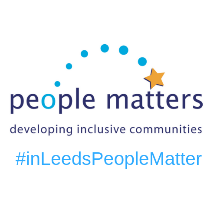 People Matters Membership FormInitial contact information for all enquiries 			Service required (please circle)*: Outreach Support / Adult Learning / Preparation for Work / Job Club / Nourishing People / Teens & Twenties / Volunteering /                Advice & Guidance / Job CoachingAll boxes marked with an * need to be completedDate of initial contact*:Date of initial contact*:Name*:Name*:Date of Birth*:                                  Date of Birth*:                                  National Insurance Number (if known):National Insurance Number (if known):Age* (Please Circle):               Under 18            19--24                  25--65                65+     Age* (Please Circle):               Under 18            19--24                  25--65                65+     Address*:Postcode*:Address*:Postcode*:Home Telephone Number:                                              Mobile Number:Email address:Staff number (If applicable):Home Telephone Number:                                              Mobile Number:Email address:Staff number (If applicable):Is this supported living:                               Yes                         NoIf yes, who is the provider:If yes, please provide your house contact number:Is this supported living:                               Yes                         NoIf yes, who is the provider:If yes, please provide your house contact number:Do you get support through Children’s or Adult Social Services?Yes (See below)                                                     NoSocial Worker Name: Social Worker Contact number:If you do not know these details, please pass this form on to someone who does know and ask them to complete them for you.Do you get support through Children’s or Adult Social Services?Yes (See below)                                                     NoSocial Worker Name: Social Worker Contact number:If you do not know these details, please pass this form on to someone who does know and ask them to complete them for you.Do you have an EHC PlanYes       No          PendingThe following information needs to be completed by everyone when they become a member, except Volunteers who should be referred straight to the Volunteer Coordinator.The following information needs to be completed by everyone when they become a member, except Volunteers who should be referred straight to the Volunteer Coordinator.Emergency Contact 1*: (In case you become ill or have an accident) Emergency Contact 1*: (In case you become ill or have an accident) Emergency Contact 1*: (In case you become ill or have an accident) Emergency Contact 1*: (In case you become ill or have an accident) Emergency Contact 1*: (In case you become ill or have an accident) Emergency Contact 1*: (In case you become ill or have an accident) Emergency Contact 1*: (In case you become ill or have an accident) Emergency Contact 1*: (In case you become ill or have an accident) Emergency Contact 1*: (In case you become ill or have an accident) Emergency Contact 1*: (In case you become ill or have an accident) Emergency Contact 1*: (In case you become ill or have an accident) Emergency Contact 1*: (In case you become ill or have an accident) Emergency Contact 1*: (In case you become ill or have an accident) Emergency Contact 1*: (In case you become ill or have an accident) Emergency Contact 1*: (In case you become ill or have an accident) Emergency Contact 1*: (In case you become ill or have an accident) Emergency Contact 1*: (In case you become ill or have an accident) Name*:Name*:Name*:Name*:Name*:Name*:Name*:Name*:Relationship to you: Relationship to you: Relationship to you: Relationship to you: Relationship to you: Relationship to you: Relationship to you: Relationship to you: Relationship to you: Address including postcode (If different from your address): Address including postcode (If different from your address): Address including postcode (If different from your address): Address including postcode (If different from your address): Address including postcode (If different from your address): Address including postcode (If different from your address): Address including postcode (If different from your address): Address including postcode (If different from your address): Address including postcode (If different from your address): Address including postcode (If different from your address): Address including postcode (If different from your address): Address including postcode (If different from your address): Address including postcode (If different from your address): Address including postcode (If different from your address): Address including postcode (If different from your address): Address including postcode (If different from your address): Address including postcode (If different from your address): Home number*:                                                   Mobile Number*:Home number*:                                                   Mobile Number*:Home number*:                                                   Mobile Number*:Home number*:                                                   Mobile Number*:Home number*:                                                   Mobile Number*:Home number*:                                                   Mobile Number*:Home number*:                                                   Mobile Number*:Home number*:                                                   Mobile Number*:Home number*:                                                   Mobile Number*:Home number*:                                                   Mobile Number*:Home number*:                                                   Mobile Number*:Home number*:                                                   Mobile Number*:Home number*:                                                   Mobile Number*:Home number*:                                                   Mobile Number*:Home number*:                                                   Mobile Number*:Home number*:                                                   Mobile Number*:Home number*:                                                   Mobile Number*:Emergency Contact number 2:Emergency Contact number 2:Emergency Contact number 2:Emergency Contact number 2:Emergency Contact number 2:Emergency Contact number 2:Emergency Contact number 2:Emergency Contact number 2:Emergency Contact number 2:Emergency Contact number 2:Emergency Contact number 2:Emergency Contact number 2:Emergency Contact number 2:Emergency Contact number 2:Emergency Contact number 2:Emergency Contact number 2:Emergency Contact number 2:Name:Name:Name:Name:Name:Name:Name:Name:Relationship to you:Relationship to you:Relationship to you:Relationship to you:Relationship to you:Relationship to you:Relationship to you:Relationship to you:Relationship to you:Address including postcode:Address including postcode:Address including postcode:Address including postcode:Address including postcode:Address including postcode:Address including postcode:Address including postcode:Address including postcode:Address including postcode:Address including postcode:Address including postcode:Address including postcode:Address including postcode:Address including postcode:Address including postcode:Address including postcode:Home Number:                                          Mobile number:Home Number:                                          Mobile number:Home Number:                                          Mobile number:Home Number:                                          Mobile number:Home Number:                                          Mobile number:Home Number:                                          Mobile number:Home Number:                                          Mobile number:Home Number:                                          Mobile number:Home Number:                                          Mobile number:Home Number:                                          Mobile number:Home Number:                                          Mobile number:Home Number:                                          Mobile number:Home Number:                                          Mobile number:Home Number:                                          Mobile number:Home Number:                                          Mobile number:Home Number:                                          Mobile number:Home Number:                                          Mobile number:Your Doctor:Your Doctor:Your Doctor:Your Doctor:Your Doctor:Your Doctor:Your Doctor:Your Doctor:Your Doctor:Your Doctor:Your Doctor:Your Doctor:Your Doctor:Your Doctor:Your Doctor:Your Doctor:Your Doctor:Name: Name: Name: Name: Name: Name: Name: Name: Name: Name: Name: Name: Name: Name: Name: Name: Name: Address including postcode:Address including postcode:Address including postcode:Address including postcode:Address including postcode:Address including postcode:Address including postcode:Address including postcode:Address including postcode:Address including postcode:Address including postcode:Address including postcode:Address including postcode:Address including postcode:Address including postcode:Address including postcode:Address including postcode:Phone number: Phone number: Phone number: Phone number: Phone number: Phone number: Phone number: Phone number: Phone number: Phone number: Phone number: Phone number: Phone number: Phone number: Phone number: Phone number: Phone number: The following questions will provide us with some general information which will allow us to support you and give you proper care while you are at People Matters. We may ask you these questions again in the future to ensure that our information is up to date. As you engage with further services, activities or courses you may be asked to provide further information. The following questions will provide us with some general information which will allow us to support you and give you proper care while you are at People Matters. We may ask you these questions again in the future to ensure that our information is up to date. As you engage with further services, activities or courses you may be asked to provide further information. The following questions will provide us with some general information which will allow us to support you and give you proper care while you are at People Matters. We may ask you these questions again in the future to ensure that our information is up to date. As you engage with further services, activities or courses you may be asked to provide further information. The following questions will provide us with some general information which will allow us to support you and give you proper care while you are at People Matters. We may ask you these questions again in the future to ensure that our information is up to date. As you engage with further services, activities or courses you may be asked to provide further information. The following questions will provide us with some general information which will allow us to support you and give you proper care while you are at People Matters. We may ask you these questions again in the future to ensure that our information is up to date. As you engage with further services, activities or courses you may be asked to provide further information. The following questions will provide us with some general information which will allow us to support you and give you proper care while you are at People Matters. We may ask you these questions again in the future to ensure that our information is up to date. As you engage with further services, activities or courses you may be asked to provide further information. The following questions will provide us with some general information which will allow us to support you and give you proper care while you are at People Matters. We may ask you these questions again in the future to ensure that our information is up to date. As you engage with further services, activities or courses you may be asked to provide further information. The following questions will provide us with some general information which will allow us to support you and give you proper care while you are at People Matters. We may ask you these questions again in the future to ensure that our information is up to date. As you engage with further services, activities or courses you may be asked to provide further information. The following questions will provide us with some general information which will allow us to support you and give you proper care while you are at People Matters. We may ask you these questions again in the future to ensure that our information is up to date. As you engage with further services, activities or courses you may be asked to provide further information. The following questions will provide us with some general information which will allow us to support you and give you proper care while you are at People Matters. We may ask you these questions again in the future to ensure that our information is up to date. As you engage with further services, activities or courses you may be asked to provide further information. The following questions will provide us with some general information which will allow us to support you and give you proper care while you are at People Matters. We may ask you these questions again in the future to ensure that our information is up to date. As you engage with further services, activities or courses you may be asked to provide further information. The following questions will provide us with some general information which will allow us to support you and give you proper care while you are at People Matters. We may ask you these questions again in the future to ensure that our information is up to date. As you engage with further services, activities or courses you may be asked to provide further information. The following questions will provide us with some general information which will allow us to support you and give you proper care while you are at People Matters. We may ask you these questions again in the future to ensure that our information is up to date. As you engage with further services, activities or courses you may be asked to provide further information. The following questions will provide us with some general information which will allow us to support you and give you proper care while you are at People Matters. We may ask you these questions again in the future to ensure that our information is up to date. As you engage with further services, activities or courses you may be asked to provide further information. The following questions will provide us with some general information which will allow us to support you and give you proper care while you are at People Matters. We may ask you these questions again in the future to ensure that our information is up to date. As you engage with further services, activities or courses you may be asked to provide further information. The following questions will provide us with some general information which will allow us to support you and give you proper care while you are at People Matters. We may ask you these questions again in the future to ensure that our information is up to date. As you engage with further services, activities or courses you may be asked to provide further information. The following questions will provide us with some general information which will allow us to support you and give you proper care while you are at People Matters. We may ask you these questions again in the future to ensure that our information is up to date. As you engage with further services, activities or courses you may be asked to provide further information. 1. Please tell us about any health issue or disability such as a learning difficulty, medical condition, mental health difficulty or anything else.What kind of help might you need to take part in activities with us?2. Is there anything you would like to tell us about the care you might need? (e.g if you have seizures or panic attacks etc.)3. Is there anything you should avoid? (Alcohol, flashing lights, fairground rides or heights)4. Do you have any allergies? (Bee or wasp stings or food allergies etc.)      Yes / No     If yes, what are they?5. Are you taking any medication that we would need to know about whilst you are with us?      Yes / No        If yes do you need us to remind you to take them at the correct time?       Yes / No6. Do you have any problems going up or down stairs?                              Yes / No7. Could you use the stairs to exit the building in an emergency?                Yes / No 8. What assistance if any would you need to do this?       (please let us know below)9. Do you need any prompting or help with going to the toilet?                    Yes / No10. Tell us a little about how you communicate (Speech, Makaton, other signing etc.)11. Please tell us how you will get to and from our activities (please circle as many as are applicable) Walk                    Bus                Private car           Taxi                Other                On own                          With support                     With friend or family1. Please tell us about any health issue or disability such as a learning difficulty, medical condition, mental health difficulty or anything else.What kind of help might you need to take part in activities with us?2. Is there anything you would like to tell us about the care you might need? (e.g if you have seizures or panic attacks etc.)3. Is there anything you should avoid? (Alcohol, flashing lights, fairground rides or heights)4. Do you have any allergies? (Bee or wasp stings or food allergies etc.)      Yes / No     If yes, what are they?5. Are you taking any medication that we would need to know about whilst you are with us?      Yes / No        If yes do you need us to remind you to take them at the correct time?       Yes / No6. Do you have any problems going up or down stairs?                              Yes / No7. Could you use the stairs to exit the building in an emergency?                Yes / No 8. What assistance if any would you need to do this?       (please let us know below)9. Do you need any prompting or help with going to the toilet?                    Yes / No10. Tell us a little about how you communicate (Speech, Makaton, other signing etc.)11. Please tell us how you will get to and from our activities (please circle as many as are applicable) Walk                    Bus                Private car           Taxi                Other                On own                          With support                     With friend or family1. Please tell us about any health issue or disability such as a learning difficulty, medical condition, mental health difficulty or anything else.What kind of help might you need to take part in activities with us?2. Is there anything you would like to tell us about the care you might need? (e.g if you have seizures or panic attacks etc.)3. Is there anything you should avoid? (Alcohol, flashing lights, fairground rides or heights)4. Do you have any allergies? (Bee or wasp stings or food allergies etc.)      Yes / No     If yes, what are they?5. Are you taking any medication that we would need to know about whilst you are with us?      Yes / No        If yes do you need us to remind you to take them at the correct time?       Yes / No6. Do you have any problems going up or down stairs?                              Yes / No7. Could you use the stairs to exit the building in an emergency?                Yes / No 8. What assistance if any would you need to do this?       (please let us know below)9. Do you need any prompting or help with going to the toilet?                    Yes / No10. Tell us a little about how you communicate (Speech, Makaton, other signing etc.)11. Please tell us how you will get to and from our activities (please circle as many as are applicable) Walk                    Bus                Private car           Taxi                Other                On own                          With support                     With friend or family1. Please tell us about any health issue or disability such as a learning difficulty, medical condition, mental health difficulty or anything else.What kind of help might you need to take part in activities with us?2. Is there anything you would like to tell us about the care you might need? (e.g if you have seizures or panic attacks etc.)3. Is there anything you should avoid? (Alcohol, flashing lights, fairground rides or heights)4. Do you have any allergies? (Bee or wasp stings or food allergies etc.)      Yes / No     If yes, what are they?5. Are you taking any medication that we would need to know about whilst you are with us?      Yes / No        If yes do you need us to remind you to take them at the correct time?       Yes / No6. Do you have any problems going up or down stairs?                              Yes / No7. Could you use the stairs to exit the building in an emergency?                Yes / No 8. What assistance if any would you need to do this?       (please let us know below)9. Do you need any prompting or help with going to the toilet?                    Yes / No10. Tell us a little about how you communicate (Speech, Makaton, other signing etc.)11. Please tell us how you will get to and from our activities (please circle as many as are applicable) Walk                    Bus                Private car           Taxi                Other                On own                          With support                     With friend or family1. Please tell us about any health issue or disability such as a learning difficulty, medical condition, mental health difficulty or anything else.What kind of help might you need to take part in activities with us?2. Is there anything you would like to tell us about the care you might need? (e.g if you have seizures or panic attacks etc.)3. Is there anything you should avoid? (Alcohol, flashing lights, fairground rides or heights)4. Do you have any allergies? (Bee or wasp stings or food allergies etc.)      Yes / No     If yes, what are they?5. Are you taking any medication that we would need to know about whilst you are with us?      Yes / No        If yes do you need us to remind you to take them at the correct time?       Yes / No6. Do you have any problems going up or down stairs?                              Yes / No7. Could you use the stairs to exit the building in an emergency?                Yes / No 8. What assistance if any would you need to do this?       (please let us know below)9. Do you need any prompting or help with going to the toilet?                    Yes / No10. Tell us a little about how you communicate (Speech, Makaton, other signing etc.)11. Please tell us how you will get to and from our activities (please circle as many as are applicable) Walk                    Bus                Private car           Taxi                Other                On own                          With support                     With friend or family1. Please tell us about any health issue or disability such as a learning difficulty, medical condition, mental health difficulty or anything else.What kind of help might you need to take part in activities with us?2. Is there anything you would like to tell us about the care you might need? (e.g if you have seizures or panic attacks etc.)3. Is there anything you should avoid? (Alcohol, flashing lights, fairground rides or heights)4. Do you have any allergies? (Bee or wasp stings or food allergies etc.)      Yes / No     If yes, what are they?5. Are you taking any medication that we would need to know about whilst you are with us?      Yes / No        If yes do you need us to remind you to take them at the correct time?       Yes / No6. Do you have any problems going up or down stairs?                              Yes / No7. Could you use the stairs to exit the building in an emergency?                Yes / No 8. What assistance if any would you need to do this?       (please let us know below)9. Do you need any prompting or help with going to the toilet?                    Yes / No10. Tell us a little about how you communicate (Speech, Makaton, other signing etc.)11. Please tell us how you will get to and from our activities (please circle as many as are applicable) Walk                    Bus                Private car           Taxi                Other                On own                          With support                     With friend or family1. Please tell us about any health issue or disability such as a learning difficulty, medical condition, mental health difficulty or anything else.What kind of help might you need to take part in activities with us?2. Is there anything you would like to tell us about the care you might need? (e.g if you have seizures or panic attacks etc.)3. Is there anything you should avoid? (Alcohol, flashing lights, fairground rides or heights)4. Do you have any allergies? (Bee or wasp stings or food allergies etc.)      Yes / No     If yes, what are they?5. Are you taking any medication that we would need to know about whilst you are with us?      Yes / No        If yes do you need us to remind you to take them at the correct time?       Yes / No6. Do you have any problems going up or down stairs?                              Yes / No7. Could you use the stairs to exit the building in an emergency?                Yes / No 8. What assistance if any would you need to do this?       (please let us know below)9. Do you need any prompting or help with going to the toilet?                    Yes / No10. Tell us a little about how you communicate (Speech, Makaton, other signing etc.)11. Please tell us how you will get to and from our activities (please circle as many as are applicable) Walk                    Bus                Private car           Taxi                Other                On own                          With support                     With friend or family1. Please tell us about any health issue or disability such as a learning difficulty, medical condition, mental health difficulty or anything else.What kind of help might you need to take part in activities with us?2. Is there anything you would like to tell us about the care you might need? (e.g if you have seizures or panic attacks etc.)3. Is there anything you should avoid? (Alcohol, flashing lights, fairground rides or heights)4. Do you have any allergies? (Bee or wasp stings or food allergies etc.)      Yes / No     If yes, what are they?5. Are you taking any medication that we would need to know about whilst you are with us?      Yes / No        If yes do you need us to remind you to take them at the correct time?       Yes / No6. Do you have any problems going up or down stairs?                              Yes / No7. Could you use the stairs to exit the building in an emergency?                Yes / No 8. What assistance if any would you need to do this?       (please let us know below)9. Do you need any prompting or help with going to the toilet?                    Yes / No10. Tell us a little about how you communicate (Speech, Makaton, other signing etc.)11. Please tell us how you will get to and from our activities (please circle as many as are applicable) Walk                    Bus                Private car           Taxi                Other                On own                          With support                     With friend or family1. Please tell us about any health issue or disability such as a learning difficulty, medical condition, mental health difficulty or anything else.What kind of help might you need to take part in activities with us?2. Is there anything you would like to tell us about the care you might need? (e.g if you have seizures or panic attacks etc.)3. Is there anything you should avoid? (Alcohol, flashing lights, fairground rides or heights)4. Do you have any allergies? (Bee or wasp stings or food allergies etc.)      Yes / No     If yes, what are they?5. Are you taking any medication that we would need to know about whilst you are with us?      Yes / No        If yes do you need us to remind you to take them at the correct time?       Yes / No6. Do you have any problems going up or down stairs?                              Yes / No7. Could you use the stairs to exit the building in an emergency?                Yes / No 8. What assistance if any would you need to do this?       (please let us know below)9. Do you need any prompting or help with going to the toilet?                    Yes / No10. Tell us a little about how you communicate (Speech, Makaton, other signing etc.)11. Please tell us how you will get to and from our activities (please circle as many as are applicable) Walk                    Bus                Private car           Taxi                Other                On own                          With support                     With friend or family1. Please tell us about any health issue or disability such as a learning difficulty, medical condition, mental health difficulty or anything else.What kind of help might you need to take part in activities with us?2. Is there anything you would like to tell us about the care you might need? (e.g if you have seizures or panic attacks etc.)3. Is there anything you should avoid? (Alcohol, flashing lights, fairground rides or heights)4. Do you have any allergies? (Bee or wasp stings or food allergies etc.)      Yes / No     If yes, what are they?5. Are you taking any medication that we would need to know about whilst you are with us?      Yes / No        If yes do you need us to remind you to take them at the correct time?       Yes / No6. Do you have any problems going up or down stairs?                              Yes / No7. Could you use the stairs to exit the building in an emergency?                Yes / No 8. What assistance if any would you need to do this?       (please let us know below)9. Do you need any prompting or help with going to the toilet?                    Yes / No10. Tell us a little about how you communicate (Speech, Makaton, other signing etc.)11. Please tell us how you will get to and from our activities (please circle as many as are applicable) Walk                    Bus                Private car           Taxi                Other                On own                          With support                     With friend or family1. Please tell us about any health issue or disability such as a learning difficulty, medical condition, mental health difficulty or anything else.What kind of help might you need to take part in activities with us?2. Is there anything you would like to tell us about the care you might need? (e.g if you have seizures or panic attacks etc.)3. Is there anything you should avoid? (Alcohol, flashing lights, fairground rides or heights)4. Do you have any allergies? (Bee or wasp stings or food allergies etc.)      Yes / No     If yes, what are they?5. Are you taking any medication that we would need to know about whilst you are with us?      Yes / No        If yes do you need us to remind you to take them at the correct time?       Yes / No6. Do you have any problems going up or down stairs?                              Yes / No7. Could you use the stairs to exit the building in an emergency?                Yes / No 8. What assistance if any would you need to do this?       (please let us know below)9. Do you need any prompting or help with going to the toilet?                    Yes / No10. Tell us a little about how you communicate (Speech, Makaton, other signing etc.)11. Please tell us how you will get to and from our activities (please circle as many as are applicable) Walk                    Bus                Private car           Taxi                Other                On own                          With support                     With friend or family1. Please tell us about any health issue or disability such as a learning difficulty, medical condition, mental health difficulty or anything else.What kind of help might you need to take part in activities with us?2. Is there anything you would like to tell us about the care you might need? (e.g if you have seizures or panic attacks etc.)3. Is there anything you should avoid? (Alcohol, flashing lights, fairground rides or heights)4. Do you have any allergies? (Bee or wasp stings or food allergies etc.)      Yes / No     If yes, what are they?5. Are you taking any medication that we would need to know about whilst you are with us?      Yes / No        If yes do you need us to remind you to take them at the correct time?       Yes / No6. Do you have any problems going up or down stairs?                              Yes / No7. Could you use the stairs to exit the building in an emergency?                Yes / No 8. What assistance if any would you need to do this?       (please let us know below)9. Do you need any prompting or help with going to the toilet?                    Yes / No10. Tell us a little about how you communicate (Speech, Makaton, other signing etc.)11. Please tell us how you will get to and from our activities (please circle as many as are applicable) Walk                    Bus                Private car           Taxi                Other                On own                          With support                     With friend or family1. Please tell us about any health issue or disability such as a learning difficulty, medical condition, mental health difficulty or anything else.What kind of help might you need to take part in activities with us?2. Is there anything you would like to tell us about the care you might need? (e.g if you have seizures or panic attacks etc.)3. Is there anything you should avoid? (Alcohol, flashing lights, fairground rides or heights)4. Do you have any allergies? (Bee or wasp stings or food allergies etc.)      Yes / No     If yes, what are they?5. Are you taking any medication that we would need to know about whilst you are with us?      Yes / No        If yes do you need us to remind you to take them at the correct time?       Yes / No6. Do you have any problems going up or down stairs?                              Yes / No7. Could you use the stairs to exit the building in an emergency?                Yes / No 8. What assistance if any would you need to do this?       (please let us know below)9. Do you need any prompting or help with going to the toilet?                    Yes / No10. Tell us a little about how you communicate (Speech, Makaton, other signing etc.)11. Please tell us how you will get to and from our activities (please circle as many as are applicable) Walk                    Bus                Private car           Taxi                Other                On own                          With support                     With friend or family1. Please tell us about any health issue or disability such as a learning difficulty, medical condition, mental health difficulty or anything else.What kind of help might you need to take part in activities with us?2. Is there anything you would like to tell us about the care you might need? (e.g if you have seizures or panic attacks etc.)3. Is there anything you should avoid? (Alcohol, flashing lights, fairground rides or heights)4. Do you have any allergies? (Bee or wasp stings or food allergies etc.)      Yes / No     If yes, what are they?5. Are you taking any medication that we would need to know about whilst you are with us?      Yes / No        If yes do you need us to remind you to take them at the correct time?       Yes / No6. Do you have any problems going up or down stairs?                              Yes / No7. Could you use the stairs to exit the building in an emergency?                Yes / No 8. What assistance if any would you need to do this?       (please let us know below)9. Do you need any prompting or help with going to the toilet?                    Yes / No10. Tell us a little about how you communicate (Speech, Makaton, other signing etc.)11. Please tell us how you will get to and from our activities (please circle as many as are applicable) Walk                    Bus                Private car           Taxi                Other                On own                          With support                     With friend or family1. Please tell us about any health issue or disability such as a learning difficulty, medical condition, mental health difficulty or anything else.What kind of help might you need to take part in activities with us?2. Is there anything you would like to tell us about the care you might need? (e.g if you have seizures or panic attacks etc.)3. Is there anything you should avoid? (Alcohol, flashing lights, fairground rides or heights)4. Do you have any allergies? (Bee or wasp stings or food allergies etc.)      Yes / No     If yes, what are they?5. Are you taking any medication that we would need to know about whilst you are with us?      Yes / No        If yes do you need us to remind you to take them at the correct time?       Yes / No6. Do you have any problems going up or down stairs?                              Yes / No7. Could you use the stairs to exit the building in an emergency?                Yes / No 8. What assistance if any would you need to do this?       (please let us know below)9. Do you need any prompting or help with going to the toilet?                    Yes / No10. Tell us a little about how you communicate (Speech, Makaton, other signing etc.)11. Please tell us how you will get to and from our activities (please circle as many as are applicable) Walk                    Bus                Private car           Taxi                Other                On own                          With support                     With friend or family1. Please tell us about any health issue or disability such as a learning difficulty, medical condition, mental health difficulty or anything else.What kind of help might you need to take part in activities with us?2. Is there anything you would like to tell us about the care you might need? (e.g if you have seizures or panic attacks etc.)3. Is there anything you should avoid? (Alcohol, flashing lights, fairground rides or heights)4. Do you have any allergies? (Bee or wasp stings or food allergies etc.)      Yes / No     If yes, what are they?5. Are you taking any medication that we would need to know about whilst you are with us?      Yes / No        If yes do you need us to remind you to take them at the correct time?       Yes / No6. Do you have any problems going up or down stairs?                              Yes / No7. Could you use the stairs to exit the building in an emergency?                Yes / No 8. What assistance if any would you need to do this?       (please let us know below)9. Do you need any prompting or help with going to the toilet?                    Yes / No10. Tell us a little about how you communicate (Speech, Makaton, other signing etc.)11. Please tell us how you will get to and from our activities (please circle as many as are applicable) Walk                    Bus                Private car           Taxi                Other                On own                          With support                     With friend or family1. Please tell us about any health issue or disability such as a learning difficulty, medical condition, mental health difficulty or anything else.What kind of help might you need to take part in activities with us?2. Is there anything you would like to tell us about the care you might need? (e.g if you have seizures or panic attacks etc.)3. Is there anything you should avoid? (Alcohol, flashing lights, fairground rides or heights)4. Do you have any allergies? (Bee or wasp stings or food allergies etc.)      Yes / No     If yes, what are they?5. Are you taking any medication that we would need to know about whilst you are with us?      Yes / No        If yes do you need us to remind you to take them at the correct time?       Yes / No6. Do you have any problems going up or down stairs?                              Yes / No7. Could you use the stairs to exit the building in an emergency?                Yes / No 8. What assistance if any would you need to do this?       (please let us know below)9. Do you need any prompting or help with going to the toilet?                    Yes / No10. Tell us a little about how you communicate (Speech, Makaton, other signing etc.)11. Please tell us how you will get to and from our activities (please circle as many as are applicable) Walk                    Bus                Private car           Taxi                Other                On own                          With support                     With friend or familyEquality and funding eligibility informationEquality and funding eligibility informationEquality and funding eligibility informationEquality and funding eligibility informationEquality and funding eligibility informationEquality and funding eligibility informationEquality and funding eligibility informationEquality and funding eligibility informationEquality and funding eligibility informationEquality and funding eligibility informationEquality and funding eligibility informationEquality and funding eligibility informationEquality and funding eligibility informationEquality and funding eligibility informationEquality and funding eligibility informationEquality and funding eligibility informationEquality and funding eligibility informationEthnicityEthnicityEthnicityEthnicityEthnicityEthnicityEthnicityEthnicityPeople Matters acknowledges that sex and gender identity are more complicated than a male/female binary. Unfortunately, some funders require us to ask the following question in this format.People Matters acknowledges that sex and gender identity are more complicated than a male/female binary. Unfortunately, some funders require us to ask the following question in this format.People Matters acknowledges that sex and gender identity are more complicated than a male/female binary. Unfortunately, some funders require us to ask the following question in this format.People Matters acknowledges that sex and gender identity are more complicated than a male/female binary. Unfortunately, some funders require us to ask the following question in this format.People Matters acknowledges that sex and gender identity are more complicated than a male/female binary. Unfortunately, some funders require us to ask the following question in this format.People Matters acknowledges that sex and gender identity are more complicated than a male/female binary. Unfortunately, some funders require us to ask the following question in this format.People Matters acknowledges that sex and gender identity are more complicated than a male/female binary. Unfortunately, some funders require us to ask the following question in this format.People Matters acknowledges that sex and gender identity are more complicated than a male/female binary. Unfortunately, some funders require us to ask the following question in this format.People Matters acknowledges that sex and gender identity are more complicated than a male/female binary. Unfortunately, some funders require us to ask the following question in this format.CodeTickTickPeople Matters acknowledges that sex and gender identity are more complicated than a male/female binary. Unfortunately, some funders require us to ask the following question in this format.People Matters acknowledges that sex and gender identity are more complicated than a male/female binary. Unfortunately, some funders require us to ask the following question in this format.People Matters acknowledges that sex and gender identity are more complicated than a male/female binary. Unfortunately, some funders require us to ask the following question in this format.People Matters acknowledges that sex and gender identity are more complicated than a male/female binary. Unfortunately, some funders require us to ask the following question in this format.People Matters acknowledges that sex and gender identity are more complicated than a male/female binary. Unfortunately, some funders require us to ask the following question in this format.People Matters acknowledges that sex and gender identity are more complicated than a male/female binary. Unfortunately, some funders require us to ask the following question in this format.People Matters acknowledges that sex and gender identity are more complicated than a male/female binary. Unfortunately, some funders require us to ask the following question in this format.People Matters acknowledges that sex and gender identity are more complicated than a male/female binary. Unfortunately, some funders require us to ask the following question in this format.People Matters acknowledges that sex and gender identity are more complicated than a male/female binary. Unfortunately, some funders require us to ask the following question in this format.WhiteWhiteWhiteWhiteWhiteWhiteWhiteWhitePeople Matters acknowledges that sex and gender identity are more complicated than a male/female binary. Unfortunately, some funders require us to ask the following question in this format.People Matters acknowledges that sex and gender identity are more complicated than a male/female binary. Unfortunately, some funders require us to ask the following question in this format.People Matters acknowledges that sex and gender identity are more complicated than a male/female binary. Unfortunately, some funders require us to ask the following question in this format.People Matters acknowledges that sex and gender identity are more complicated than a male/female binary. Unfortunately, some funders require us to ask the following question in this format.People Matters acknowledges that sex and gender identity are more complicated than a male/female binary. Unfortunately, some funders require us to ask the following question in this format.People Matters acknowledges that sex and gender identity are more complicated than a male/female binary. Unfortunately, some funders require us to ask the following question in this format.People Matters acknowledges that sex and gender identity are more complicated than a male/female binary. Unfortunately, some funders require us to ask the following question in this format.People Matters acknowledges that sex and gender identity are more complicated than a male/female binary. Unfortunately, some funders require us to ask the following question in this format.People Matters acknowledges that sex and gender identity are more complicated than a male/female binary. Unfortunately, some funders require us to ask the following question in this format.31English/Welsh/Scottish/Northern Irish/ BritishEnglish/Welsh/Scottish/Northern Irish/ BritishEnglish/Welsh/Scottish/Northern Irish/ BritishEnglish/Welsh/Scottish/Northern Irish/ BritishEnglish/Welsh/Scottish/Northern Irish/ BritishSexSexSexSexSexTickTickTickTick32IrishIrishIrishIrishIrishMaleMaleMaleMaleMale33Gypsy or Irish TravellerGypsy or Irish TravellerGypsy or Irish TravellerGypsy or Irish TravellerGypsy or Irish TravellerFemaleFemaleFemaleFemaleFemalePrefer not to sayPrefer not to sayPrefer not to sayPrefer not to sayPrefer not to sayMixed / Multiple Ethnic GroupMixed / Multiple Ethnic GroupMixed / Multiple Ethnic GroupMixed / Multiple Ethnic GroupMixed / Multiple Ethnic GroupMixed / Multiple Ethnic GroupMixed / Multiple Ethnic GroupMixed / Multiple Ethnic GroupLearner Background and Additional InfoLearner Background and Additional InfoLearner Background and Additional InfoLearner Background and Additional InfoLearner Background and Additional InfoLearner Background and Additional InfoLearner Background and Additional InfoLearner Background and Additional InfoLearner Background and Additional Info35White  and Black CaribbeanWhite  and Black CaribbeanWhite  and Black CaribbeanWhite  and Black CaribbeanWhite  and Black CaribbeanTickTickTickTick36White and Black AfricanWhite and Black AfricanWhite and Black AfricanWhite and Black AfricanWhite and Black AfricanOffending backgroundOffending backgroundOffending backgroundOffending backgroundOffending background37White and AsianWhite and AsianWhite and AsianWhite and AsianWhite and AsianLone ParentLone ParentLone ParentLone ParentLone Parent38Any other mixed or multipleEthnic backgroundAny other mixed or multipleEthnic backgroundAny other mixed or multipleEthnic backgroundAny other mixed or multipleEthnic backgroundAny other mixed or multipleEthnic backgroundRefugee with indefinite leave to remain in the UKRefugee with indefinite leave to remain in the UKRefugee with indefinite leave to remain in the UKRefugee with indefinite leave to remain in the UKRefugee with indefinite leave to remain in the UKAsian / Asian BritishAsian / Asian BritishAsian / Asian BritishAsian / Asian BritishAsian / Asian BritishAsian / Asian BritishAsian / Asian BritishAsian / Asian BritishAsylum SeekerAsylum SeekerAsylum SeekerAsylum SeekerAsylum Seeker39IndianIndianIndianIndianIndianEnglish is not first languageEnglish is not first languageEnglish is not first languageEnglish is not first languageEnglish is not first language40PakistaniPakistaniPakistaniPakistaniPakistaniLiteracy & numeracy needsLiteracy & numeracy needsLiteracy & numeracy needsLiteracy & numeracy needsLiteracy & numeracy needs41BangladeshiBangladeshiBangladeshiBangladeshiBangladeshiPrefer not to sayPrefer not to sayPrefer not to sayPrefer not to sayPrefer not to say42ChineseChineseChineseChineseChinese43Any other Asian backgroundAny other Asian backgroundAny other Asian backgroundAny other Asian backgroundAny other Asian backgroundBlack / African / Caribbean / Black BritishBlack / African / Caribbean / Black BritishBlack / African / Caribbean / Black BritishBlack / African / Caribbean / Black BritishBlack / African / Caribbean / Black BritishBlack / African / Caribbean / Black BritishBlack / African / Caribbean / Black BritishBlack / African / Caribbean / Black BritishResidential statusResidential statusResidential statusResidential statusTickTickTickTickTick44AfricanAfricanAfricanAfricanAfricanUK Citizen and resident in the UK for the last 3 yearsUK Citizen and resident in the UK for the last 3 yearsUK Citizen and resident in the UK for the last 3 yearsUK Citizen and resident in the UK for the last 3 years45CaribbeanCaribbeanCaribbeanCaribbeanCaribbeanAny nationality and resident in the UK for the last 3 yearsAny nationality and resident in the UK for the last 3 yearsAny nationality and resident in the UK for the last 3 yearsAny nationality and resident in the UK for the last 3 years46Any other Black, African, Caribbean backgroundAny other Black, African, Caribbean backgroundAny other Black, African, Caribbean backgroundAny other Black, African, Caribbean backgroundAny other Black, African, Caribbean backgroundEU national and resident in the EU for the last 3 yearsEU national and resident in the EU for the last 3 yearsEU national and resident in the EU for the last 3 yearsEU national and resident in the EU for the last 3 yearsOther Ethnic GroupOther Ethnic GroupOther Ethnic GroupOther Ethnic GroupOther Ethnic GroupOther Ethnic GroupOther Ethnic GroupOther Ethnic GroupRefugeeRefugeeRefugeeRefugee47ArabArabArabArabArabAsylum seekerAsylum seekerAsylum seekerAsylum seeker98Any other ethnic backgroundAny other ethnic backgroundAny other ethnic backgroundAny other ethnic backgroundAny other ethnic backgroundNone of the aboveNone of the aboveNone of the aboveNone of the above99Prefer not to sayPrefer not to sayPrefer not to sayPrefer not to sayPrefer not to sayDisability, Learning Difficulties, Health ProblemsDisability, Learning Difficulties, Health ProblemsDisability, Learning Difficulties, Health ProblemsDisability, Learning Difficulties, Health ProblemsDisability, Learning Difficulties, Health ProblemsDisability, Learning Difficulties, Health ProblemsDisability, Learning Difficulties, Health ProblemsDisability, Learning Difficulties, Health ProblemsDisability, Learning Difficulties, Health ProblemsDisability, Learning Difficulties, Health ProblemsDisability, Learning Difficulties, Health ProblemsDisability, Learning Difficulties, Health ProblemsDisability, Learning Difficulties, Health ProblemsDisability, Learning Difficulties, Health ProblemsDisability, Learning Difficulties, Health ProblemsDisability, Learning Difficulties, Health ProblemsDisability, Learning Difficulties, Health ProblemsDo you consider yourself to have a learning disability and/or a health problem?Do you consider yourself to have a learning disability and/or a health problem?Do you consider yourself to have a learning disability and/or a health problem?Do you consider yourself to have a learning disability and/or a health problem?Do you consider yourself to have a learning disability and/or a health problem?Do you consider yourself to have a learning disability and/or a health problem?Do you consider yourself to have a learning disability and/or a health problem?Do you consider yourself to have a learning disability and/or a health problem?Are you a carer? (do you look after someone else?)Are you a carer? (do you look after someone else?)Are you a carer? (do you look after someone else?)Are you a carer? (do you look after someone else?)Are you a carer? (do you look after someone else?)Are you a carer? (do you look after someone else?)Are you a carer? (do you look after someone else?)Are you a carer? (do you look after someone else?)Are you a carer? (do you look after someone else?)YesYesYesYesYesYesYesYesYesYesYesYesNoNoNoNoNoNoNoNoNoNoNoNoDisability, Learning Difficulty, Health problems (continued)Disability, Learning Difficulty, Health problems (continued)Disability, Learning Difficulty, Health problems (continued)Disability, Learning Difficulty, Health problems (continued)Disability, Learning Difficulty, Health problems (continued)Disability, Learning Difficulty, Health problems (continued)Disability, Learning Difficulty, Health problems (continued)Disability, Learning Difficulty, Health problems (continued)Highest Qualifications already gainedHighest Qualifications already gainedHighest Qualifications already gainedHighest Qualifications already gainedHighest Qualifications already gainedHighest Qualifications already gainedHighest Qualifications already gainedHighest Qualifications already gainedHighest Qualifications already gainedCodeCodeTickTickTickTickTickTickTick0404Visual ImpairmentVisual ImpairmentVisual ImpairmentVisual ImpairmentEntry LevelEntry LevelEntry LevelEntry Level0505Hearing ImpairmentHearing ImpairmentHearing ImpairmentHearing ImpairmentLevel 1Level 1Level 1Level 10606Disability affecting mobilityDisability affecting mobilityDisability affecting mobilityDisability affecting mobilityLevel 2Level 2Level 2Level 20707Profound complex disabilitiesProfound complex disabilitiesProfound complex disabilitiesProfound complex disabilitiesLevel 3Level 3Level 3Level 30808Social & emotional difficultiesSocial & emotional difficultiesSocial & emotional difficultiesSocial & emotional difficultiesLevel 4Level 4Level 4Level 40909Mental health difficultyMental health difficultyMental health difficultyMental health difficultyLevel 5 and aboveLevel 5 and aboveLevel 5 and aboveLevel 5 and above1010Moderate learning difficultyModerate learning difficultyModerate learning difficultyModerate learning difficultyOther qualification, level not knownOther qualification, level not knownOther qualification, level not knownOther qualification, level not known1111Severe learning difficultySevere learning difficultySevere learning difficultySevere learning difficultyNo qualificationsNo qualificationsNo qualificationsNo qualifications1212DyslexiaDyslexiaDyslexiaDyslexia1313DyscalculiaDyscalculiaDyscalculiaDyscalculiaContacting YouContacting YouContacting YouContacting YouTickTickTickTickTick1414Autism spectrum disorderAutism spectrum disorderAutism spectrum disorderAutism spectrum disorderYou can agree to be contacted about courses or learning opportunities by ticking this boxYou can agree to be contacted about courses or learning opportunities by ticking this boxYou can agree to be contacted about courses or learning opportunities by ticking this boxYou can agree to be contacted about courses or learning opportunities by ticking this box1515Asperger’s syndromeAsperger’s syndromeAsperger’s syndromeAsperger’s syndromeYou can agree to be contacted for surveys and research by ticking this boxYou can agree to be contacted for surveys and research by ticking this boxYou can agree to be contacted for surveys and research by ticking this boxYou can agree to be contacted for surveys and research by ticking this box1616Temporary disability after illness or accidentTemporary disability after illness or accidentTemporary disability after illness or accidentTemporary disability after illness or accidentDo Not contact me at allDo Not contact me at allDo Not contact me at allDo Not contact me at all9090Multiple disabilitiesMultiple disabilitiesMultiple disabilitiesMultiple disabilitiesLearner Not to be contacted; no longer availableLearner Not to be contacted; no longer availableLearner Not to be contacted; no longer availableLearner Not to be contacted; no longer available9393Other physical disabilityOther physical disabilityOther physical disabilityOther physical disability9494Other specific learning disabilityOther specific learning disabilityOther specific learning disabilityOther specific learning disabilityContact MethodContact MethodContact MethodContact MethodTickTickTickTickTick9595Other specific condition (epilepsy, asthma, diabetes etc.)Other specific condition (epilepsy, asthma, diabetes etc.)Other specific condition (epilepsy, asthma, diabetes etc.)Other specific condition (epilepsy, asthma, diabetes etc.)Please contact me by postPlease contact me by postPlease contact me by postPlease contact me by post9696Other learning disabilityOther learning disabilityOther learning disabilityOther learning disabilityPlease contact me by telephonePlease contact me by telephonePlease contact me by telephonePlease contact me by telephone9797Other disabilityOther disabilityOther disabilityOther disabilityPlease contact me by emailPlease contact me by emailPlease contact me by emailPlease contact me by email9898No disabilityNo disabilityNo disabilityNo disabilityEmployment StatusEmployment StatusEmployment StatusEmployment StatusEmployment StatusEmployment StatusEmployment StatusEmployment StatusEmployment StatusEmployment StatusEmployment StatusEmployment StatusEmployment StatusEmployment StatusEmployment StatusEmployment StatusEmployment StatusCodeCodeTickTickTickTickTick1010In paid employmentIn paid employmentIn paid employmentIn paid employmentIn paid employmentIn paid employmentIn paid employmentIn paid employmentIn paid employmentIn paid employment1111Not in paid employment, looking for and available to start workNot in paid employment, looking for and available to start workNot in paid employment, looking for and available to start workNot in paid employment, looking for and available to start workNot in paid employment, looking for and available to start workNot in paid employment, looking for and available to start workNot in paid employment, looking for and available to start workNot in paid employment, looking for and available to start workNot in paid employment, looking for and available to start workNot in paid employment, looking for and available to start work1212Not in paid employment, not looking for and or not available to start workNot in paid employment, not looking for and or not available to start workNot in paid employment, not looking for and or not available to start workNot in paid employment, not looking for and or not available to start workNot in paid employment, not looking for and or not available to start workNot in paid employment, not looking for and or not available to start workNot in paid employment, not looking for and or not available to start workNot in paid employment, not looking for and or not available to start workNot in paid employment, not looking for and or not available to start workNot in paid employment, not looking for and or not available to start work9898Not known or none providedNot known or none providedNot known or none providedNot known or none providedNot known or none providedNot known or none providedNot known or none providedNot known or none providedNot known or none providedNot known or none providedIn school or college for at least 3 days per weekIn school or college for at least 3 days per weekIn school or college for at least 3 days per weekIn school or college for at least 3 days per weekIn school or college for at least 3 days per weekIn school or college for at least 3 days per weekIn school or college for at least 3 days per weekIn school or college for at least 3 days per weekIn school or college for at least 3 days per weekIn school or college for at least 3 days per weekIf you have a paid job, how many hours do you work per week?If you have a paid job, how many hours do you work per week?If you have a paid job, how many hours do you work per week?If you have a paid job, how many hours do you work per week?If you have a paid job, how many hours do you work per week?If you have a paid job, how many hours do you work per week?If you have a paid job, how many hours do you work per week?If you have a paid job, how many hours do you work per week?If you have a paid job, how many hours do you work per week?If you have a paid job, how many hours do you work per week?If you have a paid job, how many hours do you work per week?If you have a paid job, how many hours do you work per week?If you have a paid job, how many hours do you work per week?If you have a paid job, how many hours do you work per week?If you have a paid job, how many hours do you work per week?If you have a paid job, how many hours do you work per week?If you have a paid job, how many hours do you work per week?Less than 16 Less than 16 Less than 16 16 -1916 -1916 -1916 -1916 -1920 or more20 or more20 or more20 or more20 or more20 or moreIf you are unemployed, how long have you been unemployed?If you are unemployed, how long have you been unemployed?If you are unemployed, how long have you been unemployed?If you are unemployed, how long have you been unemployed?If you are unemployed, how long have you been unemployed?If you are unemployed, how long have you been unemployed?If you are unemployed, how long have you been unemployed?If you are unemployed, how long have you been unemployed?If you are unemployed, how long have you been unemployed?If you are unemployed, how long have you been unemployed?If you are unemployed, how long have you been unemployed?If you are unemployed, how long have you been unemployed?If you are unemployed, how long have you been unemployed?If you are unemployed, how long have you been unemployed?If you are unemployed, how long have you been unemployed?If you are unemployed, how long have you been unemployed?If you are unemployed, how long have you been unemployed?Less than 6 monthsLess than 6 monthsLess than 6 months6 – 11 months6 – 11 months6 – 11 months6 – 11 months6 – 11 months12 – 23 months12 – 23 months12 – 23 months12 – 23 months12 – 23 months12 – 23 months24 – 35 months24 – 35 months24 – 35 months36 months or more36 months or more36 months or more36 months or more36 months or moreIf you receive benefits is it;If you receive benefits is it;If you receive benefits is it;If you receive benefits is it;If you receive benefits is it;If you receive benefits is it;If you receive benefits is it;If you receive benefits is it;If you receive benefits is it;If you receive benefits is it;If you receive benefits is it;If you receive benefits is it;If you receive benefits is it;If you receive benefits is it;If you receive benefits is it;If you receive benefits is it;If you receive benefits is it;Job seekers Allowance (JSA)Job seekers Allowance (JSA)Job seekers Allowance (JSA)Employment and Support Allowance (ESA WRAG)Employment and Support Allowance (ESA WRAG)Employment and Support Allowance (ESA WRAG)Employment and Support Allowance (ESA WRAG)Employment and Support Allowance (ESA WRAG)Universal CreditUniversal CreditUniversal CreditUniversal CreditUniversal CreditUniversal CreditOther (Not including JSA, ESA or Universal Credit)Other (Not including JSA, ESA or Universal Credit)Other (Not including JSA, ESA or Universal Credit)Are you self-employed?Are you self-employed?Are you self-employed?Are you self-employed?Are you self-employed?Are you self-employed?Are you self-employed?Are you self-employed?Are you self-employed?Are you self-employed?Are you self-employed?Are you self-employed?Are you self-employed?Are you self-employed?Are you self-employed?Are you self-employed?Are you self-employed?YesYesYesNoNoNoNoNoRecording ImagesRecording ImagesRecording ImagesRecording ImagesRecording ImagesRecording ImagesRecording ImagesRecording ImagesRecording ImagesRecording ImagesRecording ImagesRecording ImagesRecording ImagesRecording ImagesRecording ImagesRecording ImagesRecording ImagesHere at People Matters we like to record your journey with us through photographs and video recordings. Which from time to time we may use on our Marketing literature, Website and our Social Media accounts we may also upload video to our YouTube channel. To be able do this, we need your permission so could you please read the two following statements very carefully and tick one box onlyHere at People Matters we like to record your journey with us through photographs and video recordings. Which from time to time we may use on our Marketing literature, Website and our Social Media accounts we may also upload video to our YouTube channel. To be able do this, we need your permission so could you please read the two following statements very carefully and tick one box onlyHere at People Matters we like to record your journey with us through photographs and video recordings. Which from time to time we may use on our Marketing literature, Website and our Social Media accounts we may also upload video to our YouTube channel. To be able do this, we need your permission so could you please read the two following statements very carefully and tick one box onlyHere at People Matters we like to record your journey with us through photographs and video recordings. Which from time to time we may use on our Marketing literature, Website and our Social Media accounts we may also upload video to our YouTube channel. To be able do this, we need your permission so could you please read the two following statements very carefully and tick one box onlyHere at People Matters we like to record your journey with us through photographs and video recordings. Which from time to time we may use on our Marketing literature, Website and our Social Media accounts we may also upload video to our YouTube channel. To be able do this, we need your permission so could you please read the two following statements very carefully and tick one box onlyHere at People Matters we like to record your journey with us through photographs and video recordings. Which from time to time we may use on our Marketing literature, Website and our Social Media accounts we may also upload video to our YouTube channel. To be able do this, we need your permission so could you please read the two following statements very carefully and tick one box onlyHere at People Matters we like to record your journey with us through photographs and video recordings. Which from time to time we may use on our Marketing literature, Website and our Social Media accounts we may also upload video to our YouTube channel. To be able do this, we need your permission so could you please read the two following statements very carefully and tick one box onlyHere at People Matters we like to record your journey with us through photographs and video recordings. Which from time to time we may use on our Marketing literature, Website and our Social Media accounts we may also upload video to our YouTube channel. To be able do this, we need your permission so could you please read the two following statements very carefully and tick one box onlyHere at People Matters we like to record your journey with us through photographs and video recordings. Which from time to time we may use on our Marketing literature, Website and our Social Media accounts we may also upload video to our YouTube channel. To be able do this, we need your permission so could you please read the two following statements very carefully and tick one box onlyHere at People Matters we like to record your journey with us through photographs and video recordings. Which from time to time we may use on our Marketing literature, Website and our Social Media accounts we may also upload video to our YouTube channel. To be able do this, we need your permission so could you please read the two following statements very carefully and tick one box onlyHere at People Matters we like to record your journey with us through photographs and video recordings. Which from time to time we may use on our Marketing literature, Website and our Social Media accounts we may also upload video to our YouTube channel. To be able do this, we need your permission so could you please read the two following statements very carefully and tick one box onlyHere at People Matters we like to record your journey with us through photographs and video recordings. Which from time to time we may use on our Marketing literature, Website and our Social Media accounts we may also upload video to our YouTube channel. To be able do this, we need your permission so could you please read the two following statements very carefully and tick one box onlyHere at People Matters we like to record your journey with us through photographs and video recordings. Which from time to time we may use on our Marketing literature, Website and our Social Media accounts we may also upload video to our YouTube channel. To be able do this, we need your permission so could you please read the two following statements very carefully and tick one box onlyHere at People Matters we like to record your journey with us through photographs and video recordings. Which from time to time we may use on our Marketing literature, Website and our Social Media accounts we may also upload video to our YouTube channel. To be able do this, we need your permission so could you please read the two following statements very carefully and tick one box onlyHere at People Matters we like to record your journey with us through photographs and video recordings. Which from time to time we may use on our Marketing literature, Website and our Social Media accounts we may also upload video to our YouTube channel. To be able do this, we need your permission so could you please read the two following statements very carefully and tick one box onlyHere at People Matters we like to record your journey with us through photographs and video recordings. Which from time to time we may use on our Marketing literature, Website and our Social Media accounts we may also upload video to our YouTube channel. To be able do this, we need your permission so could you please read the two following statements very carefully and tick one box onlyHere at People Matters we like to record your journey with us through photographs and video recordings. Which from time to time we may use on our Marketing literature, Website and our Social Media accounts we may also upload video to our YouTube channel. To be able do this, we need your permission so could you please read the two following statements very carefully and tick one box onlyI give my permission for People Matters to take my photo or record me and use the images at their discretion I give my permission for People Matters to take my photo or record me and use the images at their discretion I give my permission for People Matters to take my photo or record me and use the images at their discretion I give my permission for People Matters to take my photo or record me and use the images at their discretion I give my permission for People Matters to take my photo or record me and use the images at their discretion I give my permission for People Matters to take my photo or record me and use the images at their discretion I give my permission for People Matters to take my photo or record me and use the images at their discretion I give my permission for People Matters to take my photo or record me and use the images at their discretion I give my permission for People Matters to take my photo or record me and use the images at their discretion I give my permission for People Matters to take my photo or record me and use the images at their discretion I give my permission for People Matters to take my photo or record me and use the images at their discretion I do Not give my permission for People Matters to take my photo or record meI do Not give my permission for People Matters to take my photo or record meI do Not give my permission for People Matters to take my photo or record meI do Not give my permission for People Matters to take my photo or record meI do Not give my permission for People Matters to take my photo or record meI do Not give my permission for People Matters to take my photo or record meI do Not give my permission for People Matters to take my photo or record meI do Not give my permission for People Matters to take my photo or record meI do Not give my permission for People Matters to take my photo or record meI do Not give my permission for People Matters to take my photo or record meI do Not give my permission for People Matters to take my photo or record meHealth & SafetyHealth & SafetyHealth & SafetyHealth & SafetyHealth & SafetyHealth & SafetyHealth & SafetyHealth & SafetyHealth & SafetyHealth & SafetyHealth & SafetyHealth & SafetyHealth & SafetyHealth & SafetyHealth & SafetyHealth & SafetyHealth & SafetyI understand that People Matters supports a no smoking environment. Therefore, if I wish to smoke I will need to find a designated smoking area and that I know that I will not receive any support while I am smoking. Please tick or initial this box to say that you have read and understand this policyI understand that People Matters supports a no smoking environment. Therefore, if I wish to smoke I will need to find a designated smoking area and that I know that I will not receive any support while I am smoking. Please tick or initial this box to say that you have read and understand this policyI understand that People Matters supports a no smoking environment. Therefore, if I wish to smoke I will need to find a designated smoking area and that I know that I will not receive any support while I am smoking. Please tick or initial this box to say that you have read and understand this policyI understand that People Matters supports a no smoking environment. Therefore, if I wish to smoke I will need to find a designated smoking area and that I know that I will not receive any support while I am smoking. Please tick or initial this box to say that you have read and understand this policyI understand that People Matters supports a no smoking environment. Therefore, if I wish to smoke I will need to find a designated smoking area and that I know that I will not receive any support while I am smoking. Please tick or initial this box to say that you have read and understand this policyI understand that People Matters supports a no smoking environment. Therefore, if I wish to smoke I will need to find a designated smoking area and that I know that I will not receive any support while I am smoking. Please tick or initial this box to say that you have read and understand this policyI understand that People Matters supports a no smoking environment. Therefore, if I wish to smoke I will need to find a designated smoking area and that I know that I will not receive any support while I am smoking. Please tick or initial this box to say that you have read and understand this policyI understand that People Matters supports a no smoking environment. Therefore, if I wish to smoke I will need to find a designated smoking area and that I know that I will not receive any support while I am smoking. Please tick or initial this box to say that you have read and understand this policyI understand that People Matters supports a no smoking environment. Therefore, if I wish to smoke I will need to find a designated smoking area and that I know that I will not receive any support while I am smoking. Please tick or initial this box to say that you have read and understand this policyI understand that People Matters supports a no smoking environment. Therefore, if I wish to smoke I will need to find a designated smoking area and that I know that I will not receive any support while I am smoking. Please tick or initial this box to say that you have read and understand this policyI understand that People Matters supports a no smoking environment. Therefore, if I wish to smoke I will need to find a designated smoking area and that I know that I will not receive any support while I am smoking. Please tick or initial this box to say that you have read and understand this policyWhen you join a group, the ground rules will be explained to you. This will help to keep you safe. You should also receive a copy of our Members Guide when you join a group.When you join a group, the ground rules will be explained to you. This will help to keep you safe. You should also receive a copy of our Members Guide when you join a group.When you join a group, the ground rules will be explained to you. This will help to keep you safe. You should also receive a copy of our Members Guide when you join a group.When you join a group, the ground rules will be explained to you. This will help to keep you safe. You should also receive a copy of our Members Guide when you join a group.When you join a group, the ground rules will be explained to you. This will help to keep you safe. You should also receive a copy of our Members Guide when you join a group.When you join a group, the ground rules will be explained to you. This will help to keep you safe. You should also receive a copy of our Members Guide when you join a group.When you join a group, the ground rules will be explained to you. This will help to keep you safe. You should also receive a copy of our Members Guide when you join a group.When you join a group, the ground rules will be explained to you. This will help to keep you safe. You should also receive a copy of our Members Guide when you join a group.When you join a group, the ground rules will be explained to you. This will help to keep you safe. You should also receive a copy of our Members Guide when you join a group.When you join a group, the ground rules will be explained to you. This will help to keep you safe. You should also receive a copy of our Members Guide when you join a group.When you join a group, the ground rules will be explained to you. This will help to keep you safe. You should also receive a copy of our Members Guide when you join a group.When you join a group, the ground rules will be explained to you. This will help to keep you safe. You should also receive a copy of our Members Guide when you join a group.When you join a group, the ground rules will be explained to you. This will help to keep you safe. You should also receive a copy of our Members Guide when you join a group.When you join a group, the ground rules will be explained to you. This will help to keep you safe. You should also receive a copy of our Members Guide when you join a group.When you join a group, the ground rules will be explained to you. This will help to keep you safe. You should also receive a copy of our Members Guide when you join a group.When you join a group, the ground rules will be explained to you. This will help to keep you safe. You should also receive a copy of our Members Guide when you join a group.When you join a group, the ground rules will be explained to you. This will help to keep you safe. You should also receive a copy of our Members Guide when you join a group.Advice and GuidanceAdvice and GuidanceAdvice and GuidanceAdvice and GuidanceAdvice and GuidanceAdvice and GuidanceAdvice and GuidanceAdvice and GuidanceAdvice and GuidanceAdvice and GuidanceAdvice and GuidanceAdvice and GuidanceAdvice and GuidanceAdvice and GuidanceAdvice and GuidanceAdvice and GuidanceAdvice and GuidanceI have received Information, advice and guidance about what I am going to do with People MattersI have received Information, advice and guidance about what I am going to do with People MattersI have received Information, advice and guidance about what I am going to do with People MattersI have received Information, advice and guidance about what I am going to do with People MattersI have received Information, advice and guidance about what I am going to do with People MattersI have received Information, advice and guidance about what I am going to do with People MattersI have received Information, advice and guidance about what I am going to do with People MattersI have received Information, advice and guidance about what I am going to do with People MattersI have received Information, advice and guidance about what I am going to do with People MattersI have received Information, advice and guidance about what I am going to do with People MattersI have received Information, advice and guidance about what I am going to do with People MattersI have received Information, advice and guidance about what I am going to do with People MattersI have received Information, advice and guidance about what I am going to do with People MattersI have received Information, advice and guidance about what I am going to do with People MattersI have received Information, advice and guidance about what I am going to do with People MattersI have received Information, advice and guidance about what I am going to do with People MattersI have received Information, advice and guidance about what I am going to do with People MattersYesYesYesYesYesNoNoNoNoNoNoNoNoServices member is accessing upon joiningServices member is accessing upon joiningServices member is accessing upon joiningServices member is accessing upon joiningServices member is accessing upon joiningServices member is accessing upon joiningServices member is accessing upon joiningServices member is accessing upon joiningServices member is accessing upon joiningServices member is accessing upon joiningServices member is accessing upon joiningServices member is accessing upon joiningServices member is accessing upon joiningServices member is accessing upon joiningServices member is accessing upon joiningServices member is accessing upon joiningServices member is accessing upon joiningOutreachOutreachOutreachOutreachOutreachAdult LearningAdult LearningAdult LearningAdult LearningAdult LearningAdult LearningAdult LearningAdult LearningPreparation for workPreparation for workPreparation for workPreparation for workPreparation for workJob ClubJob ClubJob ClubJob ClubJob ClubJob ClubJob ClubJob ClubNourishing PeopleNourishing PeopleNourishing PeopleNourishing PeopleNourishing PeopleTeens & TwentiesTeens & TwentiesTeens & TwentiesTeens & TwentiesTeens & TwentiesTeens & TwentiesTeens & TwentiesTeens & TwentiesBy signing this form, you are saying that:By signing this form, you are saying that:By signing this form, you are saying that:By signing this form, you are saying that:By signing this form, you are saying that:By signing this form, you are saying that:By signing this form, you are saying that:By signing this form, you are saying that:By signing this form, you are saying that:By signing this form, you are saying that:By signing this form, you are saying that:By signing this form, you are saying that:By signing this form, you are saying that:By signing this form, you are saying that:By signing this form, you are saying that:By signing this form, you are saying that:By signing this form, you are saying that:You are happy for us to keep the information you give us, to store it electronically and to use it for People Matters (West Yorkshire) business.To share it only with the organisation(s) who fund us (We have to, to get the money to provide our activities) You are happy for us to contact you (Except if you have stated so on this form.)You think the information provided about your support and personal care needs are right.You are happy that the initial advice you have been given, and means that you are engaging with the right activities and services for you.We can get your unique learner number, which you may have if you have attended a course before – (If applicable)You think that the other information you have given us on this form is right.You will try your best to follow the People Matters ground rules.You have received information about and agree to pay any costs incurred.You have provided the valid evidence required to ensure that you are eligible for services and – or concessions and that if evidence is not provided that you may incur full costs.You will make every effort to attend activities, courses, appointments or sessions and that you will contact People Matters if you are unable to attend (As early as possible.You are happy for us to keep the information you give us, to store it electronically and to use it for People Matters (West Yorkshire) business.To share it only with the organisation(s) who fund us (We have to, to get the money to provide our activities) You are happy for us to contact you (Except if you have stated so on this form.)You think the information provided about your support and personal care needs are right.You are happy that the initial advice you have been given, and means that you are engaging with the right activities and services for you.We can get your unique learner number, which you may have if you have attended a course before – (If applicable)You think that the other information you have given us on this form is right.You will try your best to follow the People Matters ground rules.You have received information about and agree to pay any costs incurred.You have provided the valid evidence required to ensure that you are eligible for services and – or concessions and that if evidence is not provided that you may incur full costs.You will make every effort to attend activities, courses, appointments or sessions and that you will contact People Matters if you are unable to attend (As early as possible.You are happy for us to keep the information you give us, to store it electronically and to use it for People Matters (West Yorkshire) business.To share it only with the organisation(s) who fund us (We have to, to get the money to provide our activities) You are happy for us to contact you (Except if you have stated so on this form.)You think the information provided about your support and personal care needs are right.You are happy that the initial advice you have been given, and means that you are engaging with the right activities and services for you.We can get your unique learner number, which you may have if you have attended a course before – (If applicable)You think that the other information you have given us on this form is right.You will try your best to follow the People Matters ground rules.You have received information about and agree to pay any costs incurred.You have provided the valid evidence required to ensure that you are eligible for services and – or concessions and that if evidence is not provided that you may incur full costs.You will make every effort to attend activities, courses, appointments or sessions and that you will contact People Matters if you are unable to attend (As early as possible.You are happy for us to keep the information you give us, to store it electronically and to use it for People Matters (West Yorkshire) business.To share it only with the organisation(s) who fund us (We have to, to get the money to provide our activities) You are happy for us to contact you (Except if you have stated so on this form.)You think the information provided about your support and personal care needs are right.You are happy that the initial advice you have been given, and means that you are engaging with the right activities and services for you.We can get your unique learner number, which you may have if you have attended a course before – (If applicable)You think that the other information you have given us on this form is right.You will try your best to follow the People Matters ground rules.You have received information about and agree to pay any costs incurred.You have provided the valid evidence required to ensure that you are eligible for services and – or concessions and that if evidence is not provided that you may incur full costs.You will make every effort to attend activities, courses, appointments or sessions and that you will contact People Matters if you are unable to attend (As early as possible.You are happy for us to keep the information you give us, to store it electronically and to use it for People Matters (West Yorkshire) business.To share it only with the organisation(s) who fund us (We have to, to get the money to provide our activities) You are happy for us to contact you (Except if you have stated so on this form.)You think the information provided about your support and personal care needs are right.You are happy that the initial advice you have been given, and means that you are engaging with the right activities and services for you.We can get your unique learner number, which you may have if you have attended a course before – (If applicable)You think that the other information you have given us on this form is right.You will try your best to follow the People Matters ground rules.You have received information about and agree to pay any costs incurred.You have provided the valid evidence required to ensure that you are eligible for services and – or concessions and that if evidence is not provided that you may incur full costs.You will make every effort to attend activities, courses, appointments or sessions and that you will contact People Matters if you are unable to attend (As early as possible.You are happy for us to keep the information you give us, to store it electronically and to use it for People Matters (West Yorkshire) business.To share it only with the organisation(s) who fund us (We have to, to get the money to provide our activities) You are happy for us to contact you (Except if you have stated so on this form.)You think the information provided about your support and personal care needs are right.You are happy that the initial advice you have been given, and means that you are engaging with the right activities and services for you.We can get your unique learner number, which you may have if you have attended a course before – (If applicable)You think that the other information you have given us on this form is right.You will try your best to follow the People Matters ground rules.You have received information about and agree to pay any costs incurred.You have provided the valid evidence required to ensure that you are eligible for services and – or concessions and that if evidence is not provided that you may incur full costs.You will make every effort to attend activities, courses, appointments or sessions and that you will contact People Matters if you are unable to attend (As early as possible.You are happy for us to keep the information you give us, to store it electronically and to use it for People Matters (West Yorkshire) business.To share it only with the organisation(s) who fund us (We have to, to get the money to provide our activities) You are happy for us to contact you (Except if you have stated so on this form.)You think the information provided about your support and personal care needs are right.You are happy that the initial advice you have been given, and means that you are engaging with the right activities and services for you.We can get your unique learner number, which you may have if you have attended a course before – (If applicable)You think that the other information you have given us on this form is right.You will try your best to follow the People Matters ground rules.You have received information about and agree to pay any costs incurred.You have provided the valid evidence required to ensure that you are eligible for services and – or concessions and that if evidence is not provided that you may incur full costs.You will make every effort to attend activities, courses, appointments or sessions and that you will contact People Matters if you are unable to attend (As early as possible.You are happy for us to keep the information you give us, to store it electronically and to use it for People Matters (West Yorkshire) business.To share it only with the organisation(s) who fund us (We have to, to get the money to provide our activities) You are happy for us to contact you (Except if you have stated so on this form.)You think the information provided about your support and personal care needs are right.You are happy that the initial advice you have been given, and means that you are engaging with the right activities and services for you.We can get your unique learner number, which you may have if you have attended a course before – (If applicable)You think that the other information you have given us on this form is right.You will try your best to follow the People Matters ground rules.You have received information about and agree to pay any costs incurred.You have provided the valid evidence required to ensure that you are eligible for services and – or concessions and that if evidence is not provided that you may incur full costs.You will make every effort to attend activities, courses, appointments or sessions and that you will contact People Matters if you are unable to attend (As early as possible.You are happy for us to keep the information you give us, to store it electronically and to use it for People Matters (West Yorkshire) business.To share it only with the organisation(s) who fund us (We have to, to get the money to provide our activities) You are happy for us to contact you (Except if you have stated so on this form.)You think the information provided about your support and personal care needs are right.You are happy that the initial advice you have been given, and means that you are engaging with the right activities and services for you.We can get your unique learner number, which you may have if you have attended a course before – (If applicable)You think that the other information you have given us on this form is right.You will try your best to follow the People Matters ground rules.You have received information about and agree to pay any costs incurred.You have provided the valid evidence required to ensure that you are eligible for services and – or concessions and that if evidence is not provided that you may incur full costs.You will make every effort to attend activities, courses, appointments or sessions and that you will contact People Matters if you are unable to attend (As early as possible.You are happy for us to keep the information you give us, to store it electronically and to use it for People Matters (West Yorkshire) business.To share it only with the organisation(s) who fund us (We have to, to get the money to provide our activities) You are happy for us to contact you (Except if you have stated so on this form.)You think the information provided about your support and personal care needs are right.You are happy that the initial advice you have been given, and means that you are engaging with the right activities and services for you.We can get your unique learner number, which you may have if you have attended a course before – (If applicable)You think that the other information you have given us on this form is right.You will try your best to follow the People Matters ground rules.You have received information about and agree to pay any costs incurred.You have provided the valid evidence required to ensure that you are eligible for services and – or concessions and that if evidence is not provided that you may incur full costs.You will make every effort to attend activities, courses, appointments or sessions and that you will contact People Matters if you are unable to attend (As early as possible.You are happy for us to keep the information you give us, to store it electronically and to use it for People Matters (West Yorkshire) business.To share it only with the organisation(s) who fund us (We have to, to get the money to provide our activities) You are happy for us to contact you (Except if you have stated so on this form.)You think the information provided about your support and personal care needs are right.You are happy that the initial advice you have been given, and means that you are engaging with the right activities and services for you.We can get your unique learner number, which you may have if you have attended a course before – (If applicable)You think that the other information you have given us on this form is right.You will try your best to follow the People Matters ground rules.You have received information about and agree to pay any costs incurred.You have provided the valid evidence required to ensure that you are eligible for services and – or concessions and that if evidence is not provided that you may incur full costs.You will make every effort to attend activities, courses, appointments or sessions and that you will contact People Matters if you are unable to attend (As early as possible.You are happy for us to keep the information you give us, to store it electronically and to use it for People Matters (West Yorkshire) business.To share it only with the organisation(s) who fund us (We have to, to get the money to provide our activities) You are happy for us to contact you (Except if you have stated so on this form.)You think the information provided about your support and personal care needs are right.You are happy that the initial advice you have been given, and means that you are engaging with the right activities and services for you.We can get your unique learner number, which you may have if you have attended a course before – (If applicable)You think that the other information you have given us on this form is right.You will try your best to follow the People Matters ground rules.You have received information about and agree to pay any costs incurred.You have provided the valid evidence required to ensure that you are eligible for services and – or concessions and that if evidence is not provided that you may incur full costs.You will make every effort to attend activities, courses, appointments or sessions and that you will contact People Matters if you are unable to attend (As early as possible.You are happy for us to keep the information you give us, to store it electronically and to use it for People Matters (West Yorkshire) business.To share it only with the organisation(s) who fund us (We have to, to get the money to provide our activities) You are happy for us to contact you (Except if you have stated so on this form.)You think the information provided about your support and personal care needs are right.You are happy that the initial advice you have been given, and means that you are engaging with the right activities and services for you.We can get your unique learner number, which you may have if you have attended a course before – (If applicable)You think that the other information you have given us on this form is right.You will try your best to follow the People Matters ground rules.You have received information about and agree to pay any costs incurred.You have provided the valid evidence required to ensure that you are eligible for services and – or concessions and that if evidence is not provided that you may incur full costs.You will make every effort to attend activities, courses, appointments or sessions and that you will contact People Matters if you are unable to attend (As early as possible.You are happy for us to keep the information you give us, to store it electronically and to use it for People Matters (West Yorkshire) business.To share it only with the organisation(s) who fund us (We have to, to get the money to provide our activities) You are happy for us to contact you (Except if you have stated so on this form.)You think the information provided about your support and personal care needs are right.You are happy that the initial advice you have been given, and means that you are engaging with the right activities and services for you.We can get your unique learner number, which you may have if you have attended a course before – (If applicable)You think that the other information you have given us on this form is right.You will try your best to follow the People Matters ground rules.You have received information about and agree to pay any costs incurred.You have provided the valid evidence required to ensure that you are eligible for services and – or concessions and that if evidence is not provided that you may incur full costs.You will make every effort to attend activities, courses, appointments or sessions and that you will contact People Matters if you are unable to attend (As early as possible.You are happy for us to keep the information you give us, to store it electronically and to use it for People Matters (West Yorkshire) business.To share it only with the organisation(s) who fund us (We have to, to get the money to provide our activities) You are happy for us to contact you (Except if you have stated so on this form.)You think the information provided about your support and personal care needs are right.You are happy that the initial advice you have been given, and means that you are engaging with the right activities and services for you.We can get your unique learner number, which you may have if you have attended a course before – (If applicable)You think that the other information you have given us on this form is right.You will try your best to follow the People Matters ground rules.You have received information about and agree to pay any costs incurred.You have provided the valid evidence required to ensure that you are eligible for services and – or concessions and that if evidence is not provided that you may incur full costs.You will make every effort to attend activities, courses, appointments or sessions and that you will contact People Matters if you are unable to attend (As early as possible.You are happy for us to keep the information you give us, to store it electronically and to use it for People Matters (West Yorkshire) business.To share it only with the organisation(s) who fund us (We have to, to get the money to provide our activities) You are happy for us to contact you (Except if you have stated so on this form.)You think the information provided about your support and personal care needs are right.You are happy that the initial advice you have been given, and means that you are engaging with the right activities and services for you.We can get your unique learner number, which you may have if you have attended a course before – (If applicable)You think that the other information you have given us on this form is right.You will try your best to follow the People Matters ground rules.You have received information about and agree to pay any costs incurred.You have provided the valid evidence required to ensure that you are eligible for services and – or concessions and that if evidence is not provided that you may incur full costs.You will make every effort to attend activities, courses, appointments or sessions and that you will contact People Matters if you are unable to attend (As early as possible.You are happy for us to keep the information you give us, to store it electronically and to use it for People Matters (West Yorkshire) business.To share it only with the organisation(s) who fund us (We have to, to get the money to provide our activities) You are happy for us to contact you (Except if you have stated so on this form.)You think the information provided about your support and personal care needs are right.You are happy that the initial advice you have been given, and means that you are engaging with the right activities and services for you.We can get your unique learner number, which you may have if you have attended a course before – (If applicable)You think that the other information you have given us on this form is right.You will try your best to follow the People Matters ground rules.You have received information about and agree to pay any costs incurred.You have provided the valid evidence required to ensure that you are eligible for services and – or concessions and that if evidence is not provided that you may incur full costs.You will make every effort to attend activities, courses, appointments or sessions and that you will contact People Matters if you are unable to attend (As early as possible.I confirm that the information I have provided is correctI confirm that the information I have provided is correctI confirm that the information I have provided is correctI confirm that the information I have provided is correctI confirm that the information I have provided is correctI confirm that the information I have provided is correctI confirm that the information I have provided is correctI confirm that the information I have provided is correctI confirm that the information I have provided is correctI confirm that the information I have provided is correctI confirm that the information I have provided is correctI confirm that the information I have provided is correctI confirm that the information I have provided is correctI confirm that the information I have provided is correctI confirm that the information I have provided is correctI confirm that the information I have provided is correctI confirm that the information I have provided is correctSigned (Member)Signed (Member)Signed (Member)Signed (Member)Signed (Member)Signed (Member)Signed (Member)Signed (Member)Signed (Member)Signed (Member)DateSigned (On behalf of member)Relationship to memberSigned (On behalf of member)Relationship to memberSigned (On behalf of member)Relationship to memberSigned (On behalf of member)Relationship to memberSigned (On behalf of member)Relationship to memberSigned (On behalf of member)Relationship to memberSigned (On behalf of member)Relationship to memberSigned (On behalf of member)Relationship to memberSigned (On behalf of member)Relationship to memberSigned (On behalf of member)Relationship to memberDate